FENTON HIGH SCHOOL
GIRLS VARSITY BASKETBALLFenton High School Girls Varsity Basketball beat Linden High School 61-17Friday, February 23, 2018
6:00 PM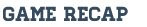 Chloe Idoni set a new Fenton single-game scoring record with 35 points Friday night as the Tigers went on the road and defeated Linden 61-17. The junior posted a double-double as she added 14 rebounds, 4 blocks and 3 steals. Maddie Carr had 12 points and 7 rebounds and Aly Lenz had 6 points, 6 rebounds and 4 assists. Lauren Murphy had 6 rebounds and 4 steals. Fenton travels to Flushing for the first round of the districts Monday, February 26th at 6:00pm.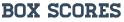 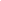 